Careem (HND ENGINEERING)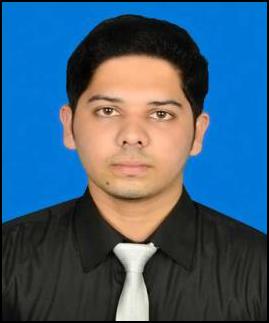 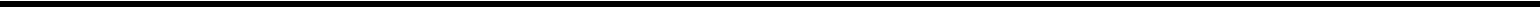 Quantity Surveyor/Civil EngineerPERSONAL SUMMARYA results driven, self-motivated and resourceful quantity surveyor worked as part of a busy team effectively managing all the costs relating to building and civil engineering projects. Having a proven track record of minimizing the costs of a project and enhancing value for money, while still achieving the required standards and quality. Possessing excellent foresight & the ability to plan ahead when working on construction projects. Can communicate effectively with developers / contractors & would be an asset to any employer who respects loyalty & responsibility.Currently looking for an opportunity to join a dynamic, ambitious and growing company to forge a career as a first class quantity surveyor.KEY COMPETENCIES AND SKILLSMicrosoft  Office  Project  2010  /    Working under own initiative,EngineeringAble to adapt solutions to improve efficiency and effectiveness of system, organizing records.Experience of using project management software.Have previously worked with multi-national and multi-skilled crews.Experience of designing cost-effective and practical production system modifications to help improve safety and reliability.Knowledge of considering time constraints like safety, cost and environmental issues.Professional ExperienceTrainee Civil Engineer   AARCO (PVT) Ltd. from September 2013 – December 2013Completing construction projects by planning, organizing, and controlling projects; completing quality inspections; supervising sub-contractors and staff.Job Duties:Accomplishing construction human resource objectives by selecting, orienting, training, assigning, scheduling, coaching, counseling, and disciplining employees; communicating job expectations; planning, monitoring, appraising job contributions; recommending compensation actions; adhering to policies and procedures.Managing sub-contractors by locating, evaluating, and selecting sub-contractors; monitoring and controlling performance.Meeting operational standards by contributing construction information to strategic plans and reviews; implementing production, productivity, quality, and customer-service standards; resolving problems; identifying construction management system improvements.Meeting construction budget by monitoring project expenditures; identifying variances; implementing corrective actions; providing non-project annual operating and capital budget information.Accomplishing construction project results by defining project purpose and scope; calculating resources required; establishing standards and protocols; allocating resources; scheduling and coordinating staff and sub-contractors; evaluating milestone assumptions and conclusions; resolving design problems; evaluating and implementing change orders.Approving construction projects by conducting inspections at critical phases; obtaining approvals from buyers.Preventing fines and interruptions by complying with, and enforcing, codes.Maintaining safe, secure, and healthy work environment by following and enforcing standards and procedures; complying with legal regulations.Updating job knowledge by tracking and understanding emerging construction practices and standards; participating in educational opportunities; reading professional publications; maintaining personal networks; participating in professional organizations.Enhancing organization reputation by accepting ownership for accomplishing new and different requests; exploring opportunities to add value to job accomplishments.Quantity Surveyor -AARCO (PVT) Ltd. from December 2013 – September 2015Job Duties:preparation of contracts, including details regarding quantities of required materialson-going cost analysis of maintenance and repair workfeasibility studies of client requestsanalyzing completed work and arranging payment to contractorsallocating upcoming work to contractorssite visits, assessments and projections for future workPreparing routine designs, plans, drawings, specification, and reportsWriting construction project specifications.Preparing detailed cost estimates.Conducting field surveys to identify technical problems and collecting dataReviewing plans prepared by consultants and other professional engineers to assure conformance with engineering principles and County design criteriaAssisting in developing and preparing information for documents, proposals, affidavits, bonds, specifications, change orders and other documents and reports involved in the construction of engineering projectsGathering, compiling and computing data using engineering, drafting and calculating instruments and techniques to prepare designs, plans, estimates, technical reports and specifications for the construction.Produce monthly cost & value reports, quarterly reports & cash flow information.Providing advice and guidance to staff in the preparation and presentation of works proposals, reviews and updates.Identify, price and agree project variations.Settlement of Final Accounts with Clients and Sub-contractorsNegotiating lump Sums with specialist contractorsDay to day communication with Sites and sub-contractorsNegotiating and appointing preferred sub-contractorsQuality & Cost checks on finished works.Collecting / recording event details from site to establish variationsTechnologySoftware:	Primavera6, MS Project, MS Office (Word, Access, Excel, PowerPoint).EducationINTERNATIONAL COLLEGE OF BUSINESS AND TECHNOLOGY (ICBT CAMPUS)BTEC Higher National Diploma (HND) in Civil Engineering (Edexcel Curriculum)GRADE	:	PASSSubjects followed in (HND) in civil engineeringScience & materials for CBEApplied mathematics for construction & the BESite surveying procedures for construction the BEHealth, safety & welfare construction and the BEStructural analysis & designManagement principals & application for BETechnology of complex buildingsDesign principals & application for BEAdvanced civil engineeringTransportation for constructionStructural behavior & detailingIndividual student project (Completed individual research project in “Procurement selection in Private and Public Sector”)Work-based learning for AReading BSc (Hons) in QS & Construction Management - Sheffield Hallam University (UK)GREAT TOMORROW SOCIAL SERVICE ASSOCIATIONCertificate Course on Project Management Primavera (P6)CAD Center Diploma in Auto CadZAHIRA COLLEGE KALMUNAI Major : Ordinary Level (2008 - Pass)Languages: English / Tamil / SinhalaCountry:Sri LankaE-mail:Careem.31664@2freemail.comVisa Status:VisitJoining:Immediately2007action-oriented, solution basedaction-oriented, solution basedaction-oriented, solution basedaction-oriented, solution basedaction-oriented, solution basedPrimavera6reliable.Able to explain technical designAble to explain technical designFlexibleresponse toresponse tochangingchangingideas clearly.needswithcomplexcomplextasksSetting Out, leveling and surveyingSetting Out, leveling and surveyingrequiring  deliveryrequiring  deliveryrequiring  deliverytoshortthe site.timescalestimescalesEffective interpersonal, verbal &Effective interpersonal, verbal &Workingwithall otherall otherprojectwritten communicationpositions in support of overallpositions in support of overallpositions in support of overallpositions in support of overallpositions in support of overallReportingproject successproject success